ZAHTJEV ZA OSIGURANJE HITNE MEDICINSKE SKRBI NA JAVNIM PRIREDBAMA I DRUGIM OBLICIMA OKUPLJANJANAZIV JAVNE PRIREDBE ILI OKUPLJANJA:DATUM I MJESTO ODRŽAVANJA:TRAJANJE OSIGURANJA (U SATIMA):OČEKIVANI BROJ SUDIONIKA:SIGURNOSI RIZIK (OZNAČITI) :                     VISOKI              SREDNJI                        NISKIZDRAVSTVENI RIZIK (OZNAČITI):                VISOKI              SREDNJI                        NISKI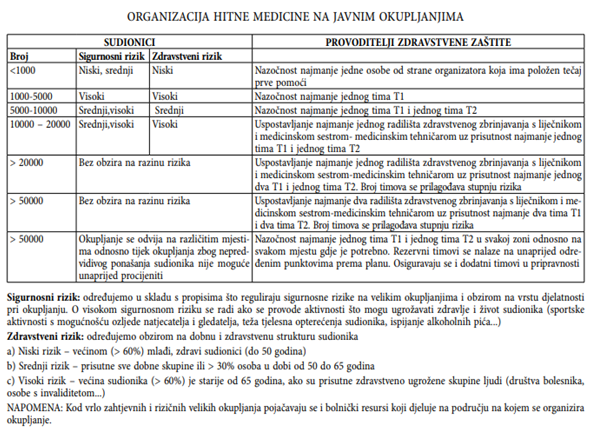 ORGANIZATOR/NAZIV:___________________________________________________________________KONTAKT OSOBA:________________________________________________________________________EMAIL/MOB./TEL._________________________________________________________________________DATUM PODNOŠENJA ZAHTJEVA:_____________________Zahtjev uputiti na mail: ravnatelj@zhmzz.hr